LOYOLA COLLEGE (AUTONOMOUS), CHENNAI – 600 034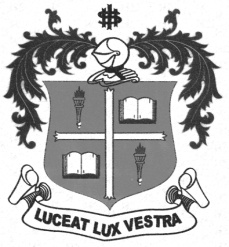 B.A. DEGREE EXAMINATION – ENGLISH LITERATURETHIRD SEMESTER – NOVEMBER 2012SO 3101/3100 - SOCIOLOGY OF LITERATURE                 Date : 07/11/2012 	Dept. No.	        Max. : 100 Marks                 Time : 9:00 - 12:00 	                                             Section A(10 × 2 = 20 Marks)Answer ALL questions in 30 words each. All questions carry equal marks:01. Define sociology.02. State the relation between status and role.03. What are ‘sociologically aware works’?04. List out the three salient features of semiotics.05. What, according to Sartre, is the most profound philosophy of our times and what        is the role he envisaged for existentialism in promoting this philosophy?06. Was Karl Marx summarily critical of the Bourgeoisie and their contribution to        literature? Why?07. Explicate cultural studies.08. Mention any four methods used in cultural analysis.09. What was the aim of Shah’s study on Gujarati literature?10. Briefly explain Devadasi system.Section B(5 × 8 = 40 Marks)Answer any FIVE questions in 300 words each. All questions carry equal marks:11. What is status and how is it portrayed in English literature?12. Briefly explain the methodological aspects of hermeneutics.13. Illustrate structuralist analysis of literature. 14. Enumerate the features of formalism.15. Delineate the scope of cultural analysis.16. Sketch out the political situation in pre-colonial Gujarat.17. Bring out Lukacs critique of literature.   Section C(2 × 20 = 40 Marks)Answer any TWO questions in 1200 words each. All questions carry equal marks:18. “Mrudula Shah’s work is a classic in Sociology of literature” – Comment.19. Evaluate Marx’ as a writer and as  a literary critic.20. Discuss Ruth and Wolff’s notion of sociology of literature. Comment on its scope       and limitation21. Examine structuralism and its implication to literary studies.***********